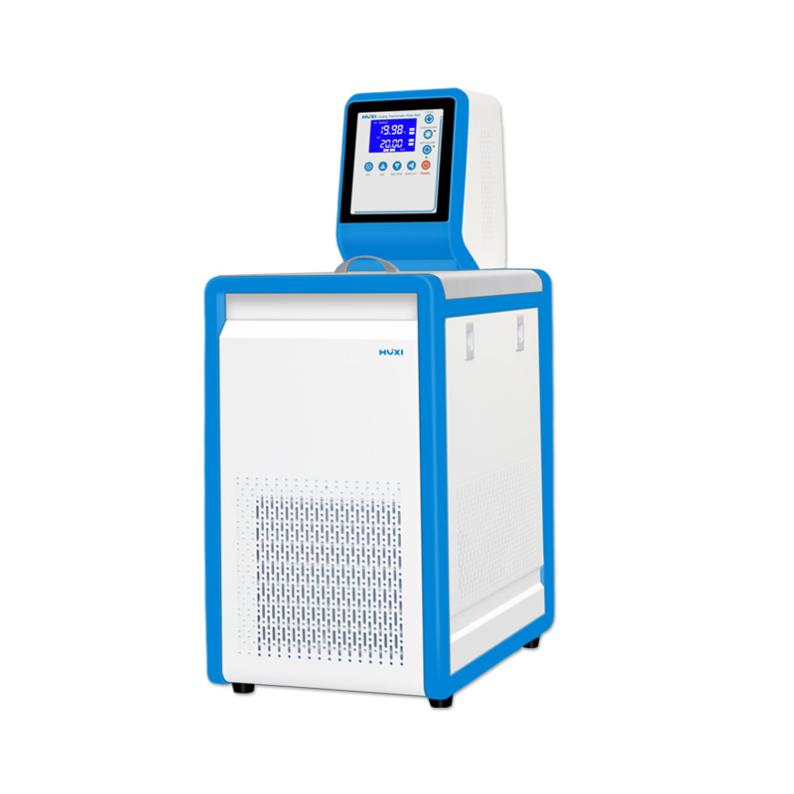 1、产品应用适用于需要维持低温、恒温条件下工作的化学、生物、物理等实验室，是医药卫生、化学工业、食品工业、冶金工业、大专院校、科研、遗传工程、高分子工程等实验室的必备设备。恒温槽可以结合应用于旋转蒸发器、夹套恒温杯、光化学反应仪、真空冷冻干燥箱、循环水式真空泵，磁力搅拌器等仪器，并进行多功能反应恒温作业及药物储存。广泛使用于精细化工、生物工程、医药食品、冶金、石油、农业等领域。为用户提供高精度的恒温场源，是研究院、高等院校、工矿企业实验室、质检部门理想的恒温设备。2、产品特点特有的大屏幕背光液晶显示，设定温度、实际温度、可独立启动/关闭“加热”“制冷”“内外循环”等功能、工作状态信息清晰明了；控制部分采用了模具设计，整体外观流线型设计，美观大方；高性能搅拌电机，低噪声、低发热、全封闭、高寿命；不锈钢台板、内胆，有效避免腐蚀、生锈等现象；多重安全防护：低液位保护，报警时灯光和声音同时提醒；具有断电保护、超温报警功能，提供多项安保措施；全封闭压缩机组制冷，制冷系统具有过热、过电流多重保护装置，四周门板可拆卸，清理方便简洁，无需工具拆卸；仪器工作稳定可靠，操作方便安全。3、技术参数4、装箱清单型号HLC-1010水箱容量（L）10L温度范围-10~100℃总功率1400W显示精度0.1℃内槽尺寸270*200*200mm工作槽开口尺寸180*140mm外循环泵流量10L/min扬程（最大/额定）2M温度显示方式LED制冷输入电功率170W制冷量190W外循环接头外径尺寸10mm宝塔接头外形尺寸440*300*740mm净重31kg毛重35kg序号名称数量 1主机 1台 2电源线  1根 3恒温硅胶管2根  4不锈钢盖板 1块 5说明书    1份 6合格证（含保修卡） 1份 7排水管 1根 8保险丝    2只 